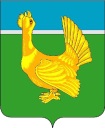 Администрация Верхнекетского районаПОСТАНОВЛЕНИЕО внесении изменений в постановление Администрации Верхнекетского района от 24.10.2023 №927 «Об утверждении муниципальной программы «Охрана окружающей среды на территории Верхнекетского района Томской области» 	В соответствии со статьёй 7 Федерального закона от 6 октября 2003 года №131-ФЗ «Об общих принципах организации местного самоуправления в Российской Федерации»  постановляю:	1. Внести в постановление Администрации Верхнекетского района от       24.10.2023 № 927 «Об утверждении муниципальной программы «Охрана окружающей среды на территории Верхнекетского района Томской области» следующие изменения:1) в муниципальной программе «Охрана окружающей среды на территории Верхнекетского района Томской области»:а) паспорт изложить в редакции согласно приложению 1 к настоящему постановлению;б) таблицу Главы 4 изложить в следующей редакции:в) приложение 1 изложить в редакции согласно приложению 2 к настоящему постановлению;г) приложение 2 изложить в редакции согласно приложению 3 к настоящему постановлению.2. Настоящее постановление вступает в силу со дня его официального опубликования в сетевом издании «Официальный сайт Администрации Верхнекетского района».Глава  Верхнекетского района                                                                     С.А. Альсевич А.В. НиколаенкоДело-2, отдел промышленности -1, ОСЭР-1, УФ-1, УО-1.Приложение 1 к постановлениюАдминистрации Верхнекетского районаот 08 апреля 2024 г. №  300 ПАСПОРТмуниципальной программы «Охрана окружающей среды на территорииВерхнекетского района Томской области»Приложение 2к постановлению Администрации Верхнекетского районаот 08 апреля 2024 г. № 300Приложение 1к муниципальной программе «Охрана окружающей среды на территории Верхнекетского района Томской области»Система целевых показателей (индикаторов) МППриложение 3к постановлению Администрации Верхнекетского районаот 08 апреля 2024 г. № 300Приложение 2к муниципальной программе «Охрана окружающей среды на территории Верхнекетского района Томской области»ПЕРЕЧЕНЬмероприятий муниципальной программы«Охрана окружающей среды на территории Верхнекетского района Томской области»08 апреля 2024 г.р.п. Белый ЯрВерхнекетского района Томской области                                       № 300Объем и источники          
финансирования             
(с детализацией по годам реализации,  
тыс. рублей)   ИсточникиВсего2024202520262027Объем и источники          
финансирования             
(с детализацией по годам реализации,  
тыс. рублей)   федеральный бюджет
(по согласованию) 00000Объем и источники          
финансирования             
(с детализацией по годам реализации,  
тыс. рублей)   областной бюджет (по согласованию)14922,500014922,5Объем и источники          
финансирования             
(с детализацией по годам реализации,  
тыс. рублей)   районный бюджет6588,1482,1482,1482,15141,8Объем и источники          
финансирования             
(с детализацией по годам реализации,  
тыс. рублей)   бюджеты поселений (по согласованию)00000Объем и источники          
финансирования             
(с детализацией по годам реализации,  
тыс. рублей)   внебюджетные      источники (по согласованию)  00000Объем и источники          
финансирования             
(с детализацией по годам реализации,  
тыс. рублей)   всего по  источникам        21510,6482,1482,1482,120064,3Наименование МП (подпрограммы МП) «Охрана окружающей среды на территории Верхнекетского района Томской области».«Охрана окружающей среды на территории Верхнекетского района Томской области».«Охрана окружающей среды на территории Верхнекетского района Томской области».«Охрана окружающей среды на территории Верхнекетского района Томской области».«Охрана окружающей среды на территории Верхнекетского района Томской области».«Охрана окружающей среды на территории Верхнекетского района Томской области».Куратор МПЗаместитель Главы Верхнекетского района по промышленности, ЖКХ, строительству, дорожному комплексу и безопасности.Заместитель Главы Верхнекетского района по промышленности, ЖКХ, строительству, дорожному комплексу и безопасности.Заместитель Главы Верхнекетского района по промышленности, ЖКХ, строительству, дорожному комплексу и безопасности.Заместитель Главы Верхнекетского района по промышленности, ЖКХ, строительству, дорожному комплексу и безопасности.Заместитель Главы Верхнекетского района по промышленности, ЖКХ, строительству, дорожному комплексу и безопасности.Заместитель Главы Верхнекетского района по промышленности, ЖКХ, строительству, дорожному комплексу и безопасности.Заказчик МП Администрация Верхнекетского района.Администрация Верхнекетского района.Администрация Верхнекетского района.Администрация Верхнекетского района.Администрация Верхнекетского района.Администрация Верхнекетского района.Разработчик МПОтдел промышленности, транспорта и связи Администрации Верхнекетского района.Отдел промышленности, транспорта и связи Администрации Верхнекетского района.Отдел промышленности, транспорта и связи Администрации Верхнекетского района.Отдел промышленности, транспорта и связи Администрации Верхнекетского района.Отдел промышленности, транспорта и связи Администрации Верхнекетского района.Отдел промышленности, транспорта и связи Администрации Верхнекетского района.Исполнители МП Отдел промышленности, транспорта и связи Администрации Верхнекетского района; Управление по распоряжению муниципальным имуществом и землёй Администрации Верхнекетского района (далее - УРМИЗ Верхнекетского района); администрации городского и сельских поселений Верхнекетского района (по согласованию); Управление образования Администрации Верхнекетского района.Отдел промышленности, транспорта и связи Администрации Верхнекетского района; Управление по распоряжению муниципальным имуществом и землёй Администрации Верхнекетского района (далее - УРМИЗ Верхнекетского района); администрации городского и сельских поселений Верхнекетского района (по согласованию); Управление образования Администрации Верхнекетского района.Отдел промышленности, транспорта и связи Администрации Верхнекетского района; Управление по распоряжению муниципальным имуществом и землёй Администрации Верхнекетского района (далее - УРМИЗ Верхнекетского района); администрации городского и сельских поселений Верхнекетского района (по согласованию); Управление образования Администрации Верхнекетского района.Отдел промышленности, транспорта и связи Администрации Верхнекетского района; Управление по распоряжению муниципальным имуществом и землёй Администрации Верхнекетского района (далее - УРМИЗ Верхнекетского района); администрации городского и сельских поселений Верхнекетского района (по согласованию); Управление образования Администрации Верхнекетского района.Отдел промышленности, транспорта и связи Администрации Верхнекетского района; Управление по распоряжению муниципальным имуществом и землёй Администрации Верхнекетского района (далее - УРМИЗ Верхнекетского района); администрации городского и сельских поселений Верхнекетского района (по согласованию); Управление образования Администрации Верхнекетского района.Отдел промышленности, транспорта и связи Администрации Верхнекетского района; Управление по распоряжению муниципальным имуществом и землёй Администрации Верхнекетского района (далее - УРМИЗ Верхнекетского района); администрации городского и сельских поселений Верхнекетского района (по согласованию); Управление образования Администрации Верхнекетского района.Стратегическая цель социально-экономического развития Верхнекетского района, на которую направлена реализация МП  Формирование системы эффективного природопользования и обращения с твердыми коммунальными отходами. Формирование системы эффективного природопользования и обращения с твердыми коммунальными отходами. Формирование системы эффективного природопользования и обращения с твердыми коммунальными отходами. Формирование системы эффективного природопользования и обращения с твердыми коммунальными отходами. Формирование системы эффективного природопользования и обращения с твердыми коммунальными отходами. Формирование системы эффективного природопользования и обращения с твердыми коммунальными отходами.Цель МП (подпрограммы МП)Улучшение экологической обстановки на территории Верхнекетского района Томской области. Улучшение экологической обстановки на территории Верхнекетского района Томской области. Улучшение экологической обстановки на территории Верхнекетского района Томской области. Улучшение экологической обстановки на территории Верхнекетского района Томской области. Улучшение экологической обстановки на территории Верхнекетского района Томской области. Улучшение экологической обстановки на территории Верхнекетского района Томской области. Показатели цели МП (подпрограммы МП) и их значения (с детализацией по годам реализации) ПоказателиЕд. изм.2024 год2025 год2026 год2027 годПоказатели цели МП (подпрограммы МП) и их значения (с детализацией по годам реализации) Организация проведения мероприятий по санитарной очистке территории Верхнекетского района    количество мероприятий2222Задачи МП (подпрограммы МП) 1. Организация сбора, транспортировки и размещения твердых коммунальных отходов на территории Верхнекетского района2. Непрерывное экологическое воспитание и образование на территории Верхнекетского района3. Организация мероприятий по исполнению Плана природоохранных мероприятий на территории Верхнекетского района1. Организация сбора, транспортировки и размещения твердых коммунальных отходов на территории Верхнекетского района2. Непрерывное экологическое воспитание и образование на территории Верхнекетского района3. Организация мероприятий по исполнению Плана природоохранных мероприятий на территории Верхнекетского района1. Организация сбора, транспортировки и размещения твердых коммунальных отходов на территории Верхнекетского района2. Непрерывное экологическое воспитание и образование на территории Верхнекетского района3. Организация мероприятий по исполнению Плана природоохранных мероприятий на территории Верхнекетского района1. Организация сбора, транспортировки и размещения твердых коммунальных отходов на территории Верхнекетского района2. Непрерывное экологическое воспитание и образование на территории Верхнекетского района3. Организация мероприятий по исполнению Плана природоохранных мероприятий на территории Верхнекетского района1. Организация сбора, транспортировки и размещения твердых коммунальных отходов на территории Верхнекетского района2. Непрерывное экологическое воспитание и образование на территории Верхнекетского района3. Организация мероприятий по исполнению Плана природоохранных мероприятий на территории Верхнекетского района1. Организация сбора, транспортировки и размещения твердых коммунальных отходов на территории Верхнекетского района2. Непрерывное экологическое воспитание и образование на территории Верхнекетского района3. Организация мероприятий по исполнению Плана природоохранных мероприятий на территории Верхнекетского районаПоказатели задач МП (подпрограммы МП) и их значения (с детализацией по годам реализации МП)ПоказателиЕд. изм.2024 год2025 год2026 год2027 годПоказатели задач МП (подпрограммы МП) и их значения (с детализацией по годам реализации МП)1. Полигон для захоронения бытовых отходов, соответствующий требованиям и нормам законодательствашт0001Показатели задач МП (подпрограммы МП) и их значения (с детализацией по годам реализации МП)2. Количество вовлеченных образовательных учреждений в реализацию мероприятийшт8888Показатели задач МП (подпрограммы МП) и их значения (с детализацией по годам реализации МП)3. Исполнение Плана природоохранных мероприятий на текущий годшт1111Сроки и этапы реализации МП (подпрограммы МП) 2024 - 2027 годы2024 - 2027 годы2024 - 2027 годы2024 - 2027 годы2024 - 2027 годы2024 - 2027 годыПеречень подпрограмм МП (при наличии) нетнетнетнетнетнетОбъем и источники          
финансирования             
(с детализацией по годам реализации,  
тыс. рублей)   ИсточникиВсего2024202520262027Объем и источники          
финансирования             
(с детализацией по годам реализации,  
тыс. рублей)   федеральный бюджет
(по согласованию) 00000Объем и источники          
финансирования             
(с детализацией по годам реализации,  
тыс. рублей)   областной бюджет (по согласованию)14922,500014922,5Объем и источники          
финансирования             
(с детализацией по годам реализации,  
тыс. рублей)   районный бюджет6588,1482,1482,1482,15141,8Объем и источники          
финансирования             
(с детализацией по годам реализации,  
тыс. рублей)   бюджеты поселений (по согласованию)00000Объем и источники          
финансирования             
(с детализацией по годам реализации,  
тыс. рублей)   внебюджетные      источники (по согласованию)  00000Объем и источники          
финансирования             
(с детализацией по годам реализации,  
тыс. рублей)   всего по  источникам        21510,6482,1482,1482,120064,3Организация управления МП (подпрограммы МП)Реализацию МП осуществляет Администрация Верхнекетского района. Общий контроль за реализацией МП осуществляет заместитель Главы Верхнекетского района по промышленности, ЖКХ, строительству, дорожному комплексу и безопасности. Текущий контроль и мониторинг реализации МП осуществляют отдел промышленности, транспорта и связи Администрации Верхнекетского района; УРМИЗ Верхнекетского района; администрации городского и сельских поселений Верхнекетского района (по согласованию); Управление образования Администрации Верхнекетского района.Реализацию МП осуществляет Администрация Верхнекетского района. Общий контроль за реализацией МП осуществляет заместитель Главы Верхнекетского района по промышленности, ЖКХ, строительству, дорожному комплексу и безопасности. Текущий контроль и мониторинг реализации МП осуществляют отдел промышленности, транспорта и связи Администрации Верхнекетского района; УРМИЗ Верхнекетского района; администрации городского и сельских поселений Верхнекетского района (по согласованию); Управление образования Администрации Верхнекетского района.Реализацию МП осуществляет Администрация Верхнекетского района. Общий контроль за реализацией МП осуществляет заместитель Главы Верхнекетского района по промышленности, ЖКХ, строительству, дорожному комплексу и безопасности. Текущий контроль и мониторинг реализации МП осуществляют отдел промышленности, транспорта и связи Администрации Верхнекетского района; УРМИЗ Верхнекетского района; администрации городского и сельских поселений Верхнекетского района (по согласованию); Управление образования Администрации Верхнекетского района.Реализацию МП осуществляет Администрация Верхнекетского района. Общий контроль за реализацией МП осуществляет заместитель Главы Верхнекетского района по промышленности, ЖКХ, строительству, дорожному комплексу и безопасности. Текущий контроль и мониторинг реализации МП осуществляют отдел промышленности, транспорта и связи Администрации Верхнекетского района; УРМИЗ Верхнекетского района; администрации городского и сельских поселений Верхнекетского района (по согласованию); Управление образования Администрации Верхнекетского района.Реализацию МП осуществляет Администрация Верхнекетского района. Общий контроль за реализацией МП осуществляет заместитель Главы Верхнекетского района по промышленности, ЖКХ, строительству, дорожному комплексу и безопасности. Текущий контроль и мониторинг реализации МП осуществляют отдел промышленности, транспорта и связи Администрации Верхнекетского района; УРМИЗ Верхнекетского района; администрации городского и сельских поселений Верхнекетского района (по согласованию); Управление образования Администрации Верхнекетского района.Реализацию МП осуществляет Администрация Верхнекетского района. Общий контроль за реализацией МП осуществляет заместитель Главы Верхнекетского района по промышленности, ЖКХ, строительству, дорожному комплексу и безопасности. Текущий контроль и мониторинг реализации МП осуществляют отдел промышленности, транспорта и связи Администрации Верхнекетского района; УРМИЗ Верхнекетского района; администрации городского и сельских поселений Верхнекетского района (по согласованию); Управление образования Администрации Верхнекетского района.№п/пНаименованиеЕд.
изм.Методика расчета показателя*Целевые значения индикатора / показателя реализации МП по годамЦелевые значения индикатора / показателя реализации МП по годамЦелевые значения индикатора / показателя реализации МП по годамЦелевые значения индикатора / показателя реализации МП по годам№п/пНаименованиеЕд.
изм.Методика расчета показателя*2024(план)2025(план)2026(план)2027(план)1.Цель: Улучшение экологической обстановки на территории Верхнекетского районаЦель: Улучшение экологической обстановки на территории Верхнекетского районаЦель: Улучшение экологической обстановки на территории Верхнекетского районаЦель: Улучшение экологической обстановки на территории Верхнекетского районаЦель: Улучшение экологической обстановки на территории Верхнекетского районаЦель: Улучшение экологической обстановки на территории Верхнекетского районаЦель: Улучшение экологической обстановки на территории Верхнекетского района1.1.Показатель 1: Организация проведения мероприятий по санитарной очистке территории Верхнекетского районаколичество мероприятий-22222.Задача 1: Организация сбора, транспортировки и размещения твердых коммунальных отходов на территории Верхнекетского районаЗадача 1: Организация сбора, транспортировки и размещения твердых коммунальных отходов на территории Верхнекетского районаЗадача 1: Организация сбора, транспортировки и размещения твердых коммунальных отходов на территории Верхнекетского районаЗадача 1: Организация сбора, транспортировки и размещения твердых коммунальных отходов на территории Верхнекетского районаЗадача 1: Организация сбора, транспортировки и размещения твердых коммунальных отходов на территории Верхнекетского районаЗадача 1: Организация сбора, транспортировки и размещения твердых коммунальных отходов на территории Верхнекетского районаЗадача 1: Организация сбора, транспортировки и размещения твердых коммунальных отходов на территории Верхнекетского района2.1.Показатель 1: Полигон для захоронения бытовых отходов, соответствующий требованиям и нормам законодательствашт–00013.Задача 2: Непрерывное экологическое воспитание и образование на территории Верхнекетского районаЗадача 2: Непрерывное экологическое воспитание и образование на территории Верхнекетского районаЗадача 2: Непрерывное экологическое воспитание и образование на территории Верхнекетского районаЗадача 2: Непрерывное экологическое воспитание и образование на территории Верхнекетского районаЗадача 2: Непрерывное экологическое воспитание и образование на территории Верхнекетского районаЗадача 2: Непрерывное экологическое воспитание и образование на территории Верхнекетского районаЗадача 2: Непрерывное экологическое воспитание и образование на территории Верхнекетского района3.1.Показатель 1: Количество вовлеченных образовательных учреждений в реализацию мероприятийшт-88884.Задача 3: Организация мероприятий по исполнению Плана природоохранных мероприятий на территории Верхнекетского районаЗадача 3: Организация мероприятий по исполнению Плана природоохранных мероприятий на территории Верхнекетского районаЗадача 3: Организация мероприятий по исполнению Плана природоохранных мероприятий на территории Верхнекетского районаЗадача 3: Организация мероприятий по исполнению Плана природоохранных мероприятий на территории Верхнекетского районаЗадача 3: Организация мероприятий по исполнению Плана природоохранных мероприятий на территории Верхнекетского районаЗадача 3: Организация мероприятий по исполнению Плана природоохранных мероприятий на территории Верхнекетского районаЗадача 3: Организация мероприятий по исполнению Плана природоохранных мероприятий на территории Верхнекетского района4.1.Показатель 1: Исполнение Плана природоохранных мероприятий на текущий годшт-1111 № п/пНаименование цели, задачи, мероприятия МПСрок исполненияСрок исполненияОбъем финансирования (тыс. руб.)в том числе за счет средствв том числе за счет средствв том числе за счет средствв том числе за счет средствв том числе за счет средствв том числе за счет средствОтветственные исполнителиПоказатели результата мероприятия <*> № п/пНаименование цели, задачи, мероприятия МПСрок исполненияСрок исполненияОбъем финансирования (тыс. руб.)федерального бюджетаобластного бюджетарайонного бюджетарайонного бюджетабюджетов поселенийвнебюджетных источниковОтветственные исполнителиПоказатели результата мероприятия <*>123345677891011Цель МП: Улучшение экологической обстановки на территории Верхнекетского районаЦель МП: Улучшение экологической обстановки на территории Верхнекетского районаЦель МП: Улучшение экологической обстановки на территории Верхнекетского районаЦель МП: Улучшение экологической обстановки на территории Верхнекетского районаЦель МП: Улучшение экологической обстановки на территории Верхнекетского районаЦель МП: Улучшение экологической обстановки на территории Верхнекетского районаЦель МП: Улучшение экологической обстановки на территории Верхнекетского районаЦель МП: Улучшение экологической обстановки на территории Верхнекетского районаЦель МП: Улучшение экологической обстановки на территории Верхнекетского районаЦель МП: Улучшение экологической обстановки на территории Верхнекетского районаЦель МП: Улучшение экологической обстановки на территории Верхнекетского районаЦель МП: Улучшение экологической обстановки на территории Верхнекетского района1Задача 1 Организация сбора, транспортировки и размещения твердых коммунальных отходов на территории Верхнекетского района Задача 1 Организация сбора, транспортировки и размещения твердых коммунальных отходов на территории Верхнекетского района Задача 1 Организация сбора, транспортировки и размещения твердых коммунальных отходов на территории Верхнекетского района Задача 1 Организация сбора, транспортировки и размещения твердых коммунальных отходов на территории Верхнекетского района Задача 1 Организация сбора, транспортировки и размещения твердых коммунальных отходов на территории Верхнекетского района Задача 1 Организация сбора, транспортировки и размещения твердых коммунальных отходов на территории Верхнекетского района Задача 1 Организация сбора, транспортировки и размещения твердых коммунальных отходов на территории Верхнекетского района Задача 1 Организация сбора, транспортировки и размещения твердых коммунальных отходов на территории Верхнекетского района Задача 1 Организация сбора, транспортировки и размещения твердых коммунальных отходов на территории Верхнекетского района Задача 1 Организация сбора, транспортировки и размещения твердых коммунальных отходов на территории Верхнекетского района Задача 1 Организация сбора, транспортировки и размещения твердых коммунальных отходов на территории Верхнекетского района Задача 1 Организация сбора, транспортировки и размещения твердых коммунальных отходов на территории Верхнекетского района 1.1.Мероприятие 1 Приведение полигона для захоронения бытовых отходов в соответствие требованиям и нормам законодательстваМероприятие 1 Приведение полигона для захоронения бытовых отходов в соответствие требованиям и нормам законодательстваМероприятие 1 Приведение полигона для захоронения бытовых отходов в соответствие требованиям и нормам законодательстваМероприятие 1 Приведение полигона для захоронения бытовых отходов в соответствие требованиям и нормам законодательстваМероприятие 1 Приведение полигона для захоронения бытовых отходов в соответствие требованиям и нормам законодательстваМероприятие 1 Приведение полигона для захоронения бытовых отходов в соответствие требованиям и нормам законодательстваМероприятие 1 Приведение полигона для захоронения бытовых отходов в соответствие требованиям и нормам законодательстваМероприятие 1 Приведение полигона для захоронения бытовых отходов в соответствие требованиям и нормам законодательстваМероприятие 1 Приведение полигона для захоронения бытовых отходов в соответствие требованиям и нормам законодательстваМероприятие 1 Приведение полигона для захоронения бытовых отходов в соответствие требованиям и нормам законодательстваМероприятие 1 Приведение полигона для захоронения бытовых отходов в соответствие требованиям и нормам законодательстваМероприятие 1 Приведение полигона для захоронения бытовых отходов в соответствие требованиям и нормам законодательства1.1.1 Разработка проектной документации на реконструкцию объекта «Полигон для захоронения твердых бытовых отходов»всего17712,217712,2014922,52789,72789,700Администрация Верхнекетского района, УРМИЗ Верхнекетского районаНаличие ПСД1.1.1 Разработка проектной документации на реконструкцию объекта «Полигон для захоронения твердых бытовых отходов»202400000000Администрация Верхнекетского района, УРМИЗ Верхнекетского районаНаличие ПСД1.1.1 Разработка проектной документации на реконструкцию объекта «Полигон для захоронения твердых бытовых отходов»202500000000Администрация Верхнекетского района, УРМИЗ Верхнекетского районаНаличие ПСД1.1.1 Разработка проектной документации на реконструкцию объекта «Полигон для захоронения твердых бытовых отходов»202600000000Администрация Верхнекетского района, УРМИЗ Верхнекетского районаНаличие ПСД1.1.1 Разработка проектной документации на реконструкцию объекта «Полигон для захоронения твердых бытовых отходов»202717712,217712,2014922,52789,72789,700Администрация Верхнекетского района, УРМИЗ Верхнекетского районаНаличие ПСД1.1.2 Приобретение контейнеров для накопления твердых коммунальных отходоввсего18701870001870187000Администрация Верхнекетского района, Администрации городского и сельских поселенийУлучшение экологической ситуации1.1.2 Приобретение контейнеров для накопления твердых коммунальных отходов202400000000Администрация Верхнекетского района, Администрации городского и сельских поселенийУлучшение экологической ситуации1.1.2 Приобретение контейнеров для накопления твердых коммунальных отходов202500000000Администрация Верхнекетского района, Администрации городского и сельских поселенийУлучшение экологической ситуации1.1.2 Приобретение контейнеров для накопления твердых коммунальных отходов202600000000Администрация Верхнекетского района, Администрации городского и сельских поселенийУлучшение экологической ситуации1.1.2 Приобретение контейнеров для накопления твердых коммунальных отходов202718701870001870187000Администрация Верхнекетского района, Администрации городского и сельских поселенийУлучшение экологической ситуацииИтого по задаче 1всего19582,219582,2014922,54659,74659,700Итого по задаче 1202400000000Итого по задаче 1202500000000Итого по задаче 1202600000000Итого по задаче 1202719582,219582,2014922,54659,74659,7002Задача 2 Непрерывное экологическое воспитание и образование на территории Верхнекетского районаЗадача 2 Непрерывное экологическое воспитание и образование на территории Верхнекетского районаЗадача 2 Непрерывное экологическое воспитание и образование на территории Верхнекетского районаЗадача 2 Непрерывное экологическое воспитание и образование на территории Верхнекетского районаЗадача 2 Непрерывное экологическое воспитание и образование на территории Верхнекетского районаЗадача 2 Непрерывное экологическое воспитание и образование на территории Верхнекетского районаЗадача 2 Непрерывное экологическое воспитание и образование на территории Верхнекетского районаЗадача 2 Непрерывное экологическое воспитание и образование на территории Верхнекетского районаЗадача 2 Непрерывное экологическое воспитание и образование на территории Верхнекетского районаЗадача 2 Непрерывное экологическое воспитание и образование на территории Верхнекетского районаЗадача 2 Непрерывное экологическое воспитание и образование на территории Верхнекетского районаЗадача 2 Непрерывное экологическое воспитание и образование на территории Верхнекетского района2.1.Мероприятие 1 Проведение Дней защиты от экологической опасности в образовательных учрежденияхвсеговсего0000000Администрация Верхнекетского района, Управление образования Администрации Верхнекетского районаУлучшение экологической ситуации2.1.Мероприятие 1 Проведение Дней защиты от экологической опасности в образовательных учреждениях202420240000000Администрация Верхнекетского района, Управление образования Администрации Верхнекетского районаУлучшение экологической ситуации2.1.Мероприятие 1 Проведение Дней защиты от экологической опасности в образовательных учреждениях202520250000000Администрация Верхнекетского района, Управление образования Администрации Верхнекетского районаУлучшение экологической ситуации2.1.Мероприятие 1 Проведение Дней защиты от экологической опасности в образовательных учреждениях202620260000000Администрация Верхнекетского района, Управление образования Администрации Верхнекетского районаУлучшение экологической ситуации2.1.Мероприятие 1 Проведение Дней защиты от экологической опасности в образовательных учреждениях202720270000000Администрация Верхнекетского района, Управление образования Администрации Верхнекетского районаУлучшение экологической ситуацииИтого по задаче 2всеговсего0000000Итого по задаче 2202420240000000Итого по задаче 2202520250000000Итого по задаче 2202620260000000Итого по задаче 22027202700000003Задача 3 Организация мероприятий по исполнению Плана природоохранных мероприятий на территории Верхнекетского районаЗадача 3 Организация мероприятий по исполнению Плана природоохранных мероприятий на территории Верхнекетского районаЗадача 3 Организация мероприятий по исполнению Плана природоохранных мероприятий на территории Верхнекетского районаЗадача 3 Организация мероприятий по исполнению Плана природоохранных мероприятий на территории Верхнекетского районаЗадача 3 Организация мероприятий по исполнению Плана природоохранных мероприятий на территории Верхнекетского районаЗадача 3 Организация мероприятий по исполнению Плана природоохранных мероприятий на территории Верхнекетского районаЗадача 3 Организация мероприятий по исполнению Плана природоохранных мероприятий на территории Верхнекетского районаЗадача 3 Организация мероприятий по исполнению Плана природоохранных мероприятий на территории Верхнекетского районаЗадача 3 Организация мероприятий по исполнению Плана природоохранных мероприятий на территории Верхнекетского районаЗадача 3 Организация мероприятий по исполнению Плана природоохранных мероприятий на территории Верхнекетского районаЗадача 3 Организация мероприятий по исполнению Плана природоохранных мероприятий на территории Верхнекетского районаЗадача 3 Организация мероприятий по исполнению Плана природоохранных мероприятий на территории Верхнекетского района3.1.Мероприятие 1 Ликвидация мест несанкционированного размещения отходоввсеговсего1928,40001928,400Администрация Верхнекетского района, Администрации городского и сельских поселений Верхнекетского района (по согласованию)Улучшение экологической ситуации3.1.Мероприятие 1 Ликвидация мест несанкционированного размещения отходов20242024482,1000482,100Администрация Верхнекетского района, Администрации городского и сельских поселений Верхнекетского района (по согласованию)Улучшение экологической ситуации3.1.Мероприятие 1 Ликвидация мест несанкционированного размещения отходов20252025482,1000482,100Администрация Верхнекетского района, Администрации городского и сельских поселений Верхнекетского района (по согласованию)Улучшение экологической ситуации3.1.Мероприятие 1 Ликвидация мест несанкционированного размещения отходов20262026482,1000482,100Администрация Верхнекетского района, Администрации городского и сельских поселений Верхнекетского района (по согласованию)Улучшение экологической ситуации3.1.Мероприятие 1 Ликвидация мест несанкционированного размещения отходов20272027482,1000482,100Администрация Верхнекетского района, Администрации городского и сельских поселений Верхнекетского района (по согласованию)Улучшение экологической ситуацииИтого по задаче 3всеговсего1928,40001928,400Итого по задаче 320242024482,1000482,100Итого по задаче 320252025482,1000482,100Итого по задаче 320262026482,1000482,100Итого по задаче 320272027482,1000482,100Итого по МПвсеговсего21510,6014922,514922,56588,100Итого по МП20242024482,1000482,100Итого по МП20252025482,1000482,100Итого по МП20262026482,1000482,100Итого по МП2027202720064,3014922,514922,55141,800